Lepo pozdravljeni, prazniki so za nami, zdaj pa pohitimo novim zmagam naproti.Tudi pri kemiji smo predelali poglavje elementi v PS.Danes bomo preverili vaše znanje. Rešite DZ, stran 107 in 108.Preberite si članek o pridobivanju apna včasih. Nekaj sem vam o tem že govorila v šoli, tukaj pa imate zelo nazorno opisano.https://www.notranjski-park.si/kultura/tradicionalne-obrti-dejavnosti/apnenice-oglarstvo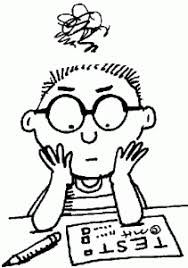 Da preverimo, kako vam gre, pa se  bomo dobili na zoom – videokonferenca, kjer bomo preverili pravilnost rešitev.Zato je potrebno rešiti do videokonference:Koda za srečanje je : 98986993058.C: ČETRTEK:16.4.2020 ob 10.008.b: ponedeljek 20.4.2020 ob 9.008.a: ponedeljek 20.4.2020  ob 10.00Pripravite si delovni zvezek, ker boste vi brali rešitve. Jaz bom samo povedala, če drži.